皖南医学院辅修审核模块操作手册技术支持：合肥讯百软件科技有限公司2020-12-15辅修审核首先登录系统，打开浏览器输入网址https://jiaowu.wnmc.edu.cn/login.jsp，在登录界面输入账户密码及验证码即可登录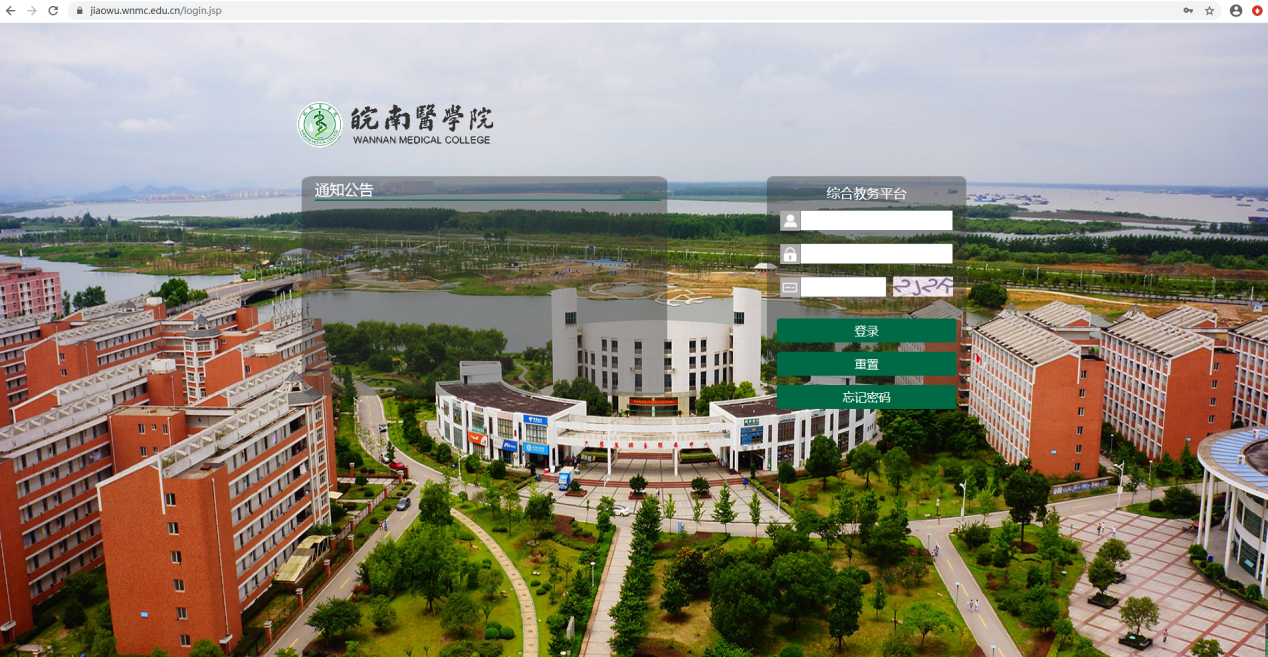 登录后进入系统，点击左侧右边的点击进入新排课界面，进入新版界面，可以查看辅修管理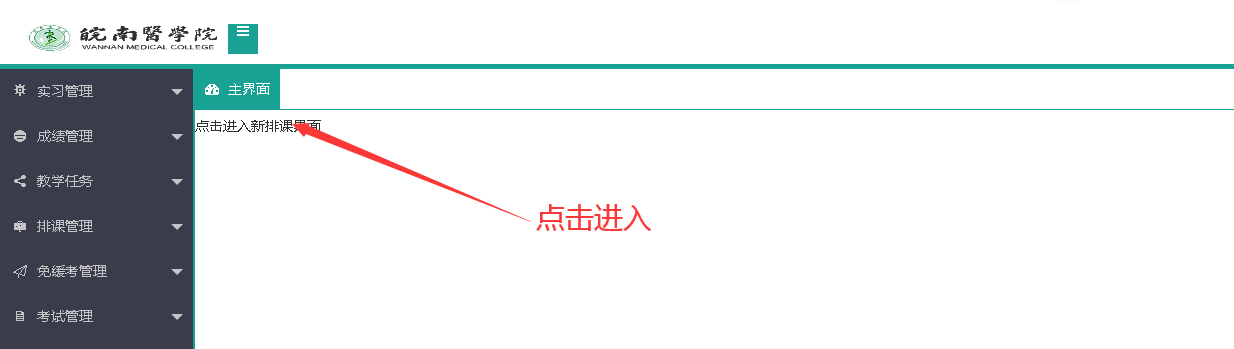 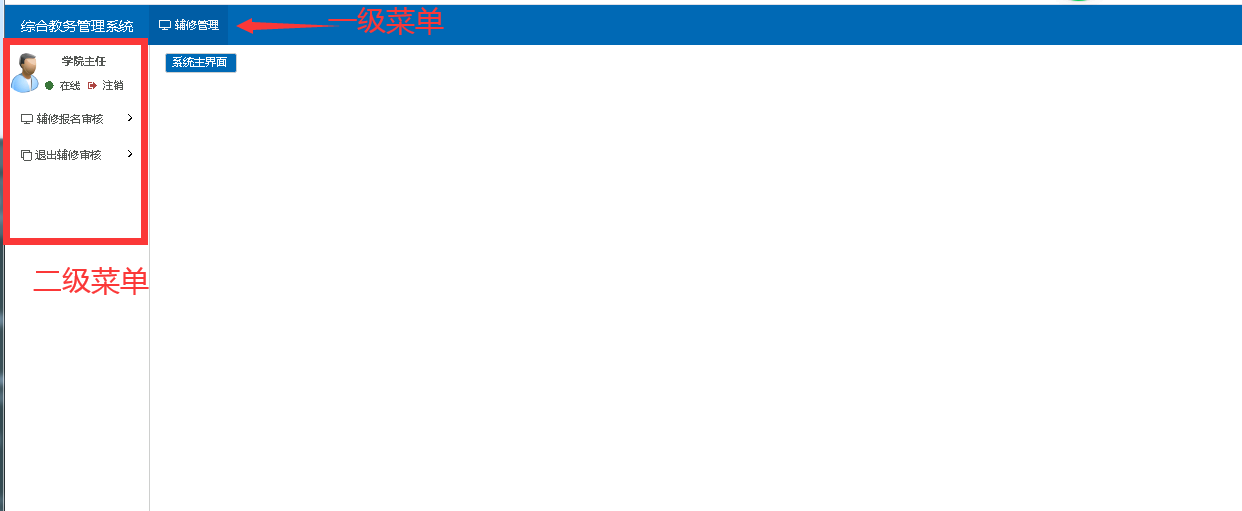 点击“辅修报名审核”可以查看申请的辅修学生名单，选择学生点击“审核”进行审核。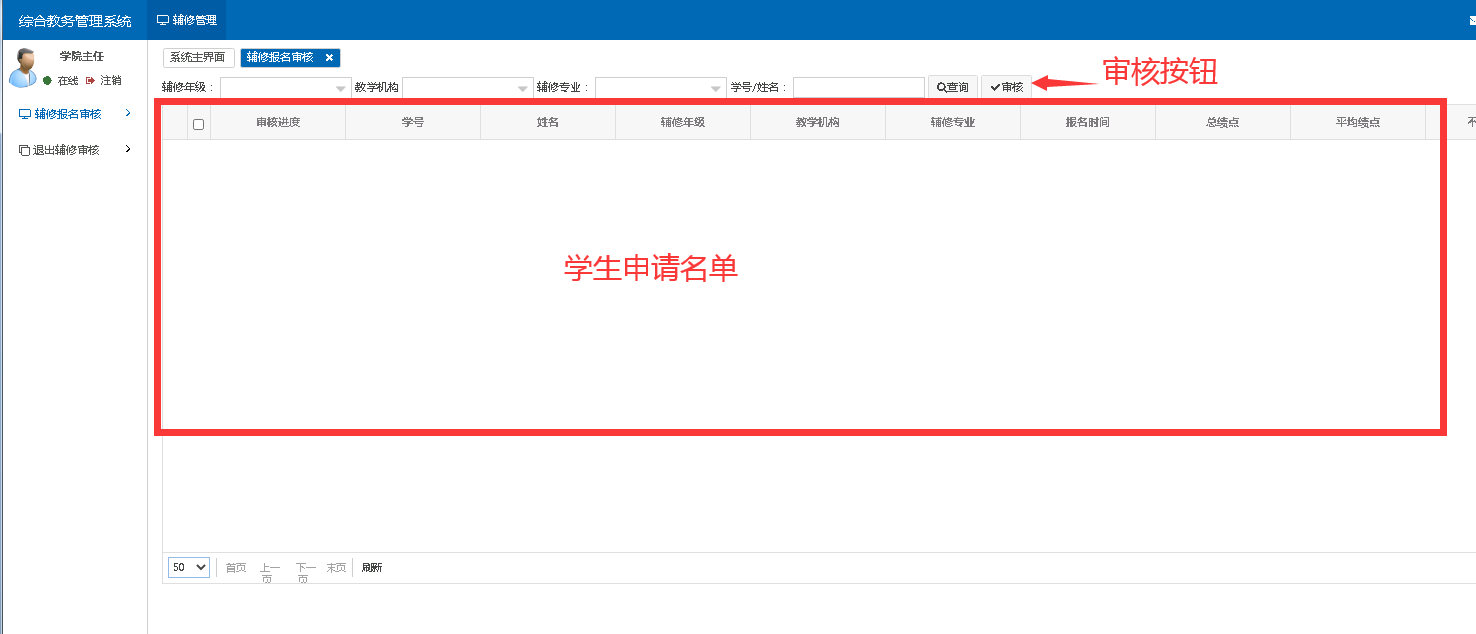 说明编辑人编辑日期版本辅修审核汪结林2020-12-15v1.0